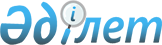 2017 жылға арналған Қарасу ауданында мектепке дейінгі тәрбие мен оқытуға мемлекеттік білім беру тапсырысын, жан басына шаққандағы қаржыландыру және ата-ананың ақы төлеу мөлшерін бекіту туралы
					
			Күшін жойған
			
			
		
					Қостанай облысы Қарасу ауданы әкімдігінің 2017 жылғы 13 наурыздағы № 51 қаулысы. Қостанай облысының Әділет департаментінде 2017 жылғы 6 сәуірде № 6967 болып тіркелді. Күші жойылды - Қостанай облысы Қарасу ауданы әкімдігінің 2017 жылғы 14 желтоқсандағы № 216 қаулысымен
      Ескерту. Күші жойылды - Қостанай облысы Қарасу ауданы әкімдігінің 14.12.2017 № 216 қаулысымен (алғашқы ресми жарияланған күннен кейін күнтізбелік он күн өткен соң қолданысқа енгізіледі).
      "Қазақстан Республикасындағы жергілікті мемлекеттік басқару және өзін-өзі басқару туралы" 2001 жылғы 23 қаңтардағы Қазақстан Республикасы Заңының 31-бабына, "Білім туралы" 2007 жылғы 27 шілдедегі Қазақстан Республикасы Заңының 6-бабы, 4-тармағының 8-1) тармақшасына сәйкес, Қарасу ауданының әкімдігі ҚАУЛЫ ЕТЕДІ:
      1. 2017 жылға арналған Қарасу ауданында мектепке дейінгі білім беру ұйымдарындағы мектепке дейінгі тәрбие мен оқытуға мемлекеттік білім беру тапсырысы, жан басына шаққандағы қаржыландыру және ата-ананың ақы төлеу мөлшері қосымшаға сәйкес бекітілсін.
      2. Осы қаулының орындалуын бақылау Қарасу ауданы әкімінің әлеуметтік мәселелер жөніндегі орынбасарына жүктелсін.
      3. Осы қаулы алғашқы ресми жарияланған күннен кейін күнтізбелік он күн өткен соң қолданысқа енгізіледі. Мемлекеттік білім беру тапсырысы мектепке дейінгі тәрбие мен оқытуға, 2017 жылға Қарасу ауданының мектепке дейінгі білім беру ұйымдарында жан басына шаққандағы қаржыландыру және ата-ананың ақы төлеуі жергілікті бюджет қаражаты есебінен қаржыландырылады
      Кестенің жалғасы:
					© 2012. Қазақстан Республикасы Әділет министрлігінің «Қазақстан Республикасының Заңнама және құқықтық ақпарат институты» ШЖҚ РМК
				
      Қарасу ауданы әкімінің

      міндетін атқарушы

Т. Бекмағанбетов
Әкімдіктің
2017 жылғы 13 наурыздағы
№ 51 қаулысына
қосымшасы
№
Мектепке дейінгі тәрбие және оқыту ұйымдарының әкімшілік-аумақтық орналасуы
Мектепке дейінгі тәрбие мен оқыту ұйымдарының атауы
Мектепке дейінгі тәрбие және оқыту ұйымдарының тәрбиеленушілер саны
Мектепке дейінгі тәрбие және оқыту ұйымдарының тәрбиеленушілер саны
Мектепке дейінгі тәрбие және оқыту ұйымдарының тәрбиеленушілер саны
№
Мектепке дейінгі тәрбие және оқыту ұйымдарының әкімшілік-аумақтық орналасуы
Мектепке дейінгі тәрбие мен оқыту ұйымдарының атауы
Мектепке дейінгі ұйымдар
Мектепке дейінгі шағын-орталықтар, ұйымдастырылған орта білім беру ұйымдар базасында
Мектепке дейінгі шағын-орталықтар, ұйымдастырылған орта білім беру ұйымдар базасында
№
Мектепке дейінгі тәрбие және оқыту ұйымдарының әкімшілік-аумақтық орналасуы
Мектепке дейінгі тәрбие мен оқыту ұйымдарының атауы
Мектепке дейінгі ұйымдар
Мектептегі толық күн болатын шағын орталық
Мектептегі толық емес күн болатын шағын орталық
№
Мектепке дейінгі тәрбие және оқыту ұйымдарының әкімшілік-аумақтық орналасуы
Мектепке дейінгі тәрбие мен оқыту ұйымдарының атауы
Мектепке дейінгі ұйымдар
Мектептегі толық күн болатын шағын орталық
Мектептегі толық емес күн болатын шағын орталық
1
Комсомол ауылы
Қарасу ауданы әкімдігінің білім беру бөлімінің "Ильичев орта мектебі" мемлекеттік мекемесі
-
40
-
2
Жамбыл ауылы
Қарасу ауданы әкімдігінің білім беру бөлімінің "Жамбыл негізгі мектебі" мемлекеттік мекемесі
-
46
-
3
Ленин ауылы
Қарасу ауданы әкімдігінің білім беру бөлімінің "Ленин орта мектебі" мемлекеттік мекемесі
-
40
-
4
Люблин ауылы
Қарасу ауданы әкімдігінің білім беру бөлімінің "Люблин орта мектебі" мемлекеттік мекемесі
-
35
-
5
Қойбағар станциясы
Қарасу ауданы әкімдігінің білім беру бөлімінің "Станция орта мектебі" мемлекеттік мекемесі
-
40
-
6
Теректі ауылы
Қарасу ауданы әкімдігінің білім беру бөлімінің "Теректі негізгі мектебі" мемлекеттік мекемесі
-
20
-
7
Новоселов ауылы
Қарасу ауданы әкімдігінің білім беру бөлімінің "Новоселов орта мектебі" мемлекеттік мекемесі
-
30
-
8
Целинный ауылы
Қарасу ауданы әкімдігінің білім беру бөлімінің "Целинный орта мектебі" мемлекеттік мекемесі
-
40
-
9
Павлов ауылы
Қарасу ауданы әкімдігінің білім беру бөлімінің "Павлов орта мектебі" мемлекеттік мекемесі
-
39
-
10
Ушаков ауылы
Қарасу ауданы әкімдігінің білім беру бөлімінің "Ушаков негізгі мектебі" мемлекеттік мекемесі
-
15
-
11
Герцен ауылы
Қарасу ауданы әкімдігінің білім беру бөлімінің "Герцен негізгі мектебі" мемлекеттік мекемесі
-
-
4
12
Жекекөл ауылы
Қарасу ауданы әкімдігінің білім беру бөлімінің "Жекекөл бастауыш мектебі" мемлекеттік мекемесі
-
-
3
13
Жұмағұл ауылы
Қарасу ауданы әкімдігінің білім беру бөлімінің "Жұмағұл бастауыш мектебі" мемлекеттік мекемесі
-
-
4
14
Майское ауылы
Қарасу ауданы әкімдігінің білім беру бөлімінің "Май бастауыш мектебі" мемлекеттік мекемесі
-
-
3
15
Корнилов ауылы
Қарасу ауданы әкімдігінің білім беру бөлімінің "Корнилов бастауыш мектебі" мемлекеттік мекемесі
-
-
6
16
Маршановка ауылы
Қарасу ауданы әкімдігінің білім беру бөлімінің "Маршанов бастауыш мектебі" мемлекеттік мекемесі
-
-
4
17
Симферополь ауылы
Қарасу ауданы әкімдігінің білім беру бөлімінің "Симферополь бастауыш мектебі" мемлекеттік мекемесі
-
-
8
18
Тімтүір ауылы
Қарасу ауданы әкімдігінің білім беру бөлімінің "Тімтүір бастауыш мектебі" мемлекеттік мекемесі
-
-
4
19
Дружба ауылы
Қарасу ауданы әкімдігінің білім беру бөлімінің "Дружба бастауыш мектебі" мемлекеттік мекемесі
-
-
3
20
Заря ауылы
Қарасу ауданы әкімдігінің білім беру бөлімінің "Заря бастауыш мектебі" мемлекеттік мекемесі
-
-
6
21
Жаныспай ауылы
Қарасу ауданы әкімдігінің білім беру бөлімінің "Жаныспай негізгі мектебі" мемлекеттік мекемесі
-
-
4
22
Кошевое ауылы
Қарасу ауданы әкімдігінің білім беру бөлімінің "Кошевой негізгі мектебі" мемлекеттік мекемесі
-
-
8
23
Прогресс ауылы
Қарасу ауданы әкімдігінің білім беру бөлімінің "Прогресс негізгі мектебі" мемлекеттік мекемесі
-
13
-
24
Степное ауылы
Қарасу ауданы әкімдігінің білім беру бөлімінің "Степной негізгі мектебі" мемлекеттік мекемесі
-
-
9
25
Айдарлы ауылы
Қарасу ауданы әкімдігінің білім беру бөлімінің "Айдарлы орта мектебі" мемлекеттік мекемесі
-
-
24
26
Железнодорожный ауылы
Қарасу ауданы әкімдігінің білім беру бөлімінің "Железнодорожный орта мектебі" мемлекеттік мекемесі
-
-
34
27
Новопавлов ауылы
Қарасу ауданы әкімдігінің білім беру бөлімінің "Ключевой орта мектебі" мемлекеттік мекемесі
-
17
-
28
Қарамырза ауылы
Қарасу ауданы әкімдігінің білім беру бөлімінің "Қарамырза орта мектебі" мемлекеттік мекемесі
-
-
5
29
Шолақаша ауылы
Қарасу ауданы әкімдігінің білім беру бөлімінің "Шолақаша орта мектебі" мемлекеттік мекемесі
-
-
25
30
Панфилов ауылы
Қарасу ауданы әкімдігінің білім беру бөлімінің "Панфилов бастауыш мектебі" мемлекеттік мекемесі
-
-
7
31
Восток ауылы
"Қарасу ауданы әкімдігі білім беру бөлімінің "Ақерке" балалар бақшасы" мемлекеттік коммуналдық қазыналық кәсіпорны
68
-
-
32
Амангелді ауылы
"Қарасу ауданы әкімдігі білім беру бөлімінің "Болашақ" балалар бақшасы" мемлекеттік коммуналдық қазыналық кәсіпорны
40
-
-
33
Қарасу ауылы
"Қарасу ауданы әкімдігінің білім беру бөлімінің "Балапан" Қарасу балалар бақшасы" мемлекеттік коммуналдық қазыналық кәсіпорны
170
-
-
34
Октябрь ауылы
"Қарасу ауданы әкімдігінің білім беру бөлімінің "Салтанат" балалар бақшасы" мемлекеттік коммуналдық қазыналық кәсіпорны
120
-
-
35
Жалғысқан ауылы
"Қарасу ауданы әкімдігі білім беру бөлімінің "Бөбек" балалар бақшасы" мемлекеттік коммуналдық қазыналық кәсіпорны
40
-
-
Мектепке дейінгі білім беру ұйымдарындағы айына жан басына шаққандағы қаржыландыру мөлшері (теңге)
Мектепке дейінгі білім беру ұйымдарындағы айына жан басына шаққандағы қаржыландыру мөлшері (теңге)
Мектепке дейінгі білім беру ұйымдарындағы айына жан басына шаққандағы қаржыландыру мөлшері (теңге)
Мектепке дейінгі білім беру ұйымдарындағы айына ата-аналар төлемінің мөлшері (теңге)
Мектепке дейінгі білім беру ұйымдарындағы айына ата-аналар төлемінің мөлшері (теңге)
Мектепке дейінгі білім беру ұйымдарындағы айына ата-аналар төлемінің мөлшері (теңге)
Мектепке дейінгі білім беру ұйымдарындағы айына ата-аналар төлемінің мөлшері (теңге)
Мектепке дейінгі ұйымдар
Мектептегі толық күн болатын шағын орталық
Мектептегі толық емес күн болатын шағын орталық
Мектепке дейінгі ұйымдар
Мектепке дейінгі ұйымдар
Мектептегі толық күн болатын шағын орталық
Мектептегі толық емес күн болатын шағын орталық
Мектепке дейінгі ұйымдар
Мектептегі толық күн болатын шағын орталық
Мектептегі толық емес күн болатын шағын орталық
Бөбекжай топтар
Мектепке дейінгі топтар
Мектептегі толық күн болатын шағын орталық
Мектептегі толық емес күн болатын шағын орталық
-
11604
-
-
-
5250
-
-
11604
-
-
-
5250
-
-
11604
-
-
-
5250
-
-
11604
-
-
-
5250
-
-
11604
-
-
-
5250
-
-
11604
-
-
-
5250
-
-
11604
-
-
-
5250
-
-
11604
-
-
-
5250
-
-
11495
-
-
-
5250
-
-
11495
-
-
-
5250
-
-
-
7072
-
-
-
-
-
-
7072
-
-
-
-
-
-
7072
-
-
-
-
-
-
7072
-
-
-
-
-
-
7072
-
-
-
-
-
-
7072
-
-
-
-
-
-
7072
-
-
-
-
-
-
7072
-
-
-
-
-
-
7072
-
-
-
-
-
-
7072
-
-
-
-
-
-
7072
-
-
-
-
-
-
7072
-
-
-
-
-
11495
-
-
-
-
-
-
-
7072
-
-
-
-
-
-
7072
-
-
-
-
-
-
7072
-
-
-
-
-
11495
-
-
-
-
-
-
-
7072
-
-
-
-
-
-
7072
-
-
-
-
-
-
7072
-
-
-
-
42360
-
-
6405
6615
-
-
34092
-
-
6405
6615
-
-
25176
-
-
6405
6615
-
-
28817
-
8939
6405
6615
-
-
34518
-
8939
6405
6615
-
-